УПРАВЛЕНИЕ ОБРАЗОВАНИЯАДМИНИСТРАЦИИ МУНИЦИПАЛЬНОГО ОБРАЗОВАНИЯ КРАСНОСЕЛЬКУПСКИЙ РАЙОНП Р И К А З29 октября  2012 г.						                     № 449с. КрасноселькупОб участии общеобразовательных учреждений МО  Красноселькупский район в мониторинговом исследовании по оценке динамики читательской грамотности  обучающихся 5-х, 7-х, и 9-х классов         Во исполнение  письма департамента образования Ямало-Ненецкого автономного округа от 25 октября 2012 года № 550 «О проведении оценки читательской грамотности обучающихся 5-х,7-х и 9-х классов путём внедрения и адаптации в региональной системе оценки качества образования инструментария международных сравнительных исследований (PISA, PIRLS)»  приказываю:Утвердить график проведения в муниципальных общеобразовательных учреждениях мониторингового исследования оценки динамики читательской грамотности  обучающихся 5-х,7-х и 9-х классов (далее – мониторинг) согласно приложению 1 к настоящему приказу. 2.   Назначить:      - муниципальным координатором мониторинга Королеву Е. Г., заведующую сектором оценки качества образования отдела дошкольного и общего образования;     - муниципальным оператором мониторинга Волкова С. И., специалиста по оценке качества образования отдела дошкольного и общего образования.3. Муниципальному координатору:3.1. Организовать   инструктаж   для учителей русского языка общеобразовательных учреждений по вопросам организации и проведения исследования 7 ноября 2012 года в 15.00.3.2. Привлечь к проведению инструктажа Майляв Н. Д., учителя  русского языка МОУ КО(с)ОШ, прошедшего обучение на семинаре-практикуме по подготовке и проведению мониторингового исследования  по оценке читательской грамотности  обучающихся 5-х,7-х и 9-х классов. 4. Муниципальному оператору  в срок до 24.11. 2012 направить в ГКУ ЯНАО «Региональный центр оценки качества образования» на бумажном и электронном носителе следующие материалы:         - в электронном формате: папка для каждого образовательного учреждения с заполненными электронными формами каждого 5-го, 7-го и 9-го классов, участвовавшего в мониторинге. - в бумажном формате: заполненные анкеты обучающихся, упакованные  по классам.5. Руководителям общеобразовательных учреждений (Ефименко Т.В., Ижбердина Р. Х., Водолазкина Л. Г., Майляв Н. Д.):5.1. Довести данный приказ до сведения педагогических коллективов, обучающихся, родителей (законных представителей).5.2. Назначить ответственного за:- организацию и  проведение мониторинга в общеобразовательном учреждении; - предоставление систематизированной необходимой достоверной информации муниципальному оператору мониторинга.5.3. Провести мониторинг по утверждённому графику в соответствии с рекомендациями по проведению исследования оценки динамики читательской грамотности обучающихся 5-х,7-х и 9-х классов согласно приложению 2 к настоящему приказу. 5.4. Обеспечить участие  учителей русского языка в :- инструктаже по вопросам организации и проведения исследования 7 ноября 2012 года в 14.30;-вебинаре по подготовке педагогов  к проверке работ обучающихся 16 ноября 2012 года в 14.00. 5.5. Предоставить муниципальному оператору в срок до 20.11.2012 года следующие материалы:- в электронном формате: папка для каждого класса с заполненными электронными формами, включая анкету для учителя;- в бумажном формате: заполненные анкеты обучающихся, упакованные  по классам. 6. Контроль исполнения настоящего приказа возложить на начальника отдела дошкольного и общего образования Мельник Н. Г.И. о. начальника Управления образования                   А. В. Шарикова  Приложение 1 к приказу                                                                                                                                                    Управления образования                                                                                                                                                                  № 449       от 29.10.12График проведения мониторингового исследования по оценке динамики читательской грамотности обучающихся 5-х, 7-х, и 9-х классовПриложение 2 к приказу                                                                                                                                                    Управления образования                                                                                                                                                                  № 449  от 29.10.12Рекомендациипо проведению исследования оценки динамики читательской грамотности обучающихся 5-х, 7-х и 9-х классов путём внедрения и адаптации в региональной системе оценки качества образования инструментария международных сравнительных исследований (PISA, PIRLS)ВведениеТребования, предъявляемые современным обществом к системе образования, становятся все более разнообразными и меняются все быстрее. Наибольшей ценностью на данном этапе являются такие навыки и способности учащихся, как нахождение и оценка информации, принятие решений, умение адаптироваться к меняющимся условиям и умение работать в команде. В соответствии с новыми требованиями меняется и концепция оценки учебных достижений, значительное место в которой занимает оценка уровня читательской грамотности.Уровень овладения читательской деятельностью является одной из важных характеристик современного учащегося. Данные, полученные в рамках международных исследований оценки читательской грамотности, показывают, что на разных этапах школьного обучения у российских школьников отмечается разный уровень осознанности чтения. В связи с этим актуальным становится получение достоверных данных об особенностях читательской деятельности учащихся на разных ступенях обучения. Чтобы оценить динамику развития читательской грамотности учащихся был разработан единый тест для разных возрастных групп. Данные, полученные в процессе проведения единого теста, будут использованы для оценки динамики читательской грамотности учащихся 5, 7 и 9 классов и получения информации об особенностях развития основных читательских умений у учащихся разного возраста. Целью данного исследования является оценка динамики читательской грамотности учащихся разных возрастов.Разработанный инструментарий включает в себя следующие материалы:1. Рекомендации по проведению исследования оценки динамики читательской грамотности обучающихся 5-х, 7-х и 9-х классов.2. Тетради по чтению (8 вариантов);3. Рекомендации по оценке выполнения заданий работы «Чтение и понимание текстов» (5, 7, 9 классы);4. Анкета для учащихся (5, 7 и 9 классов);5. Анкета для учителя русского языка и литературы (в электронной форме);6. Формы для ввода и первичной обработки данных (на электронном носителе).Организация исследования в образовательном учрежденииОценка динамики развития читательской грамотности учащихся разных возрастов по чтению проводится в 5, 7 и 9 классах. Для обеспечения связи всех направлений мониторинга необходимо обеспечить уникальную идентификацию всех участников.Проведение работы по чтению проводится в 5, 7 и 9 классах по одним и тем же измерительным материалам. Оценка выполнения работы осуществляется в школе в соответствии с рекомендациями по оценке выполнения заданий работы «Чтение и понимание текстов». Ввод результатов каждого учащегося в автоматизированные электронные таблицы осуществляется также в школе в соответствии с рекомендациями по проведению исследования.В электронные формы вводятся списки учащихся с указанием требуемой информации, результаты выполнения учащимися работы по чтению и ответы учителей на вопросы анкеты для учителя русского языка и литературы.Каждый учащийся 5, 7 и 9 классов, который участвует в мониторинге читательской грамотности, заполняет анкету для учащихся. Эти анкеты передаются региональному координатору для дальнейшей обработки (сканирования).2. Характеристика работы «Чтение и понимание текстов»2.1. Цель работы – оценить динамику развития читательской грамотности учащихся разных возрастов, получить данные о состоянии и особенностях читательской грамотности школьников 5-х, 7-х, 9-х классов.Основные материалы, на которых основывается данная работа:1. Концептуальные основы международного исследования «Изучение качества чтения и понимания текста» PIRLS (Progress in International Reading Literacy Study);2. Концептуальные основы международной программы по оценке образовательных достижений учащихся PISA (Programme for International Student Assessment).2.2 Структура и содержание работы.	Учащимся предлагаются информационные тексты разной тематики и задания к данным текстам. Задания направлены на оценивание трёх основных групп читательских умений: 1 группа: вычитывание информации из текста, формулирование на её основе несложных выводов;2 группа: интерпретация содержания текста и его общее понимание;3 группа: оценка содержания, формы и структурных и языковых особенностей текста.Работа представлена в восьми вариантах. В каждом варианте две части — два текста с вопросами к ним. Всего в работе используется восемь текстов:1. Загадка гигантского зуба.2. Граффити.3. Программа добровольной иммунизации против гриппа. 4. Открой для себя удовольствие однодневного пешего похода.5. План библиотеки.6. В поисках еды.7. Мнения учащихся.8. Прокатись по дорожке вдоль реки «Норд».В работе используется большое разнообразие типов и форм заданий. По форме ответа в работе используются задания с выбором одного или нескольких правильных ответов, задания на установление последовательности и соответствия, задания со свободным кратким ответом и со свободным развёрнутым ответом (требуется записать полный ответ или объяснение к ответу).	Описание структуры тетрадей, отдельных текстов и заданий к ним приведено в таблицах 1.Таблица 1.Основные характеристики тетрадей2.3. Время выполнения.В 5-х классах на выполнение всей работы потребуется 2 урока - 40 минут на первую часть и 40 минут на вторую часть. В 7-х и 9-х классах работа займёт меньше времени. Целесообразно зарезервировать два урока, чтобы учащиеся продолжали работу полных два урока. В случае, если учащиеся закончат выполнять работу раньше времени, им можно предложить заняться чем-то другим (например, почитать книгу). Для этого можно заранее приготовить книги или журналы. Учащихся можно и отпустить с урока в случае, если они могут пойти в столовую или библиотеку и не мешать учебному процессу. Важно сориентировать учащихся, что при выполнении данной работы важна не скорость, а качество. Времени на выполнения будет достаточно даже самым медлительным ученикам класса. Проводящий работу педагог фиксирует:1) время, за которое выполнили работу учащиеся, сдавшие тетради первыми,2) время, за которое выполнили работу учащиеся, сдавшие тетради последними, и 3) время, понадобившееся на выполнение работы общей массе класса. Полученные данные вносятся в анкету учителя в электронном виде.2.4. Оценка выполнения заданий.Выполнение отдельных заданий оценивается разным числом баллов (от 0 до 3 баллов) в зависимости от структуры задания, его уровня сложности, формата ответа и особенностей проверяемых умений. Проверка выполнения заданий осуществляется на основе разработанных критериев, учитывающих реальные ответы учащихся начальной и основной школы. Число выставленных баллов определяется с учётом полноты и правильности выполнения задания.Общие правила оценивания заданий с выбором ответа:Если в задании только один правильный ответ, учащийся получает 1 балл за выполнение задания, если он выбрал верный ответ и не выбрал никакого другого ответа. В случаях выбора неверного ответа учащийся получает 0 баллов. При этом в электронную форму вводится ответ учащихся, если он представлен в виде набора выборов ученика. На полях около заданий с выбором ответа отсутствует клетка для записи балла. Если в задании два правильных ответа, то 2 балла ставится, если ученик выбрал оба верных ответа и не выбрал никаких других ответов. 1 балл ставится ученику, если он выбрал только один из двух верных ответов и не выбрал никакого другого ответа ИЛИ если ученик выбрал оба верных ответа и какой-то еще, неверный ответ. Во всех остальных случаях ставится 0 баллов. Если ответ на задание отсутствует (место для ответа оставлено пустым, нет записей, пометок или рисунков), то в клетку около задания ставится латинская буква «N». Общие правила оценивания открытых заданий:Оценивание открытых заданий проводится в соответствии с критериями, приведёнными в «Рекомендациях по оценке выполнения заданий работы «Чтение и понимание текстов»» учителем русского языка и литературы. Если эксперт, оценивающий работу учащегося, не уверен в своей оценке, ему стоит вынести данный ответ на обсуждение в группе экспертов (других учителей русского языка и литературы) или обратиться за консультацией к специалисту Института содержания и методов обучения Российской академии образования Кузнецовой Марине Ивановне по электронной почте centeroko@mail.ru. Спорные ответы учащихся протоколируются в разделе «Трудности оценивания». Эти данные послужат основанием для дальнейшей доработки руководства по оцениванию. По возможности, учитель или группа экспертов заполняет еще и раздел «Яркие образцы ответов учащихся», внося в него образцы ответов, которые привлекли внимание экспертов своей оригинальностью и т.д. После завершения проверки и оценки работ учащихся осуществляется ввод данных в электронные формы. Система идентификации объектов и субъектов мониторинга для Ямало-Ненецкого автономного округаПри проведении мониторинговых исследований необходимо уделить особое внимание системе присвоения идентификаторов объектам исследования. Идентификатор является уникальным кодом, которым обозначается объект исследования. 	В данном эксперименте объектами мониторинга являются муниципалитеты, школы, классы и учащиеся. Код муниципалитета состоит из двух цифр. Информацию о коде муниципалитета можно получить в Региональном центре качества образования Ямало-Ненецкого автономного округа.Идентификатор школы включает код муниципалитета и код самой школы. Код школы является кодом, который ей присвоен для участия в ЕГЭ. Идентификатор класса состоит из кодов: муниципалитета, школы и четырёхзначного номера класса. Идентификатор конкретного учащегося состоит из кодов: муниципалитета, школы, класса и номера учащегося по журналу. Например, Акимов Игорь, который учится в школе №12 г. Салехарда ЯНАО в 5 «Б» классе и является вторым по списку в классном журнале, будет иметь следующий идентификатор: 22ХХХХ050202, где 22 – код муниципального образования г. Салехард; ХХХХ – код школы в системе ЕГЭ; 0502 – код класса (5 класс, «Б» - вторая буква алфавита); 02 – номер учащегося по журналу.Система кодов формируется для каждого учащегося при подготовке электронной формы. Для проведения анкетирования учащихся каждая анкета заранее подписывается и на ней проставляется код учащегося. Важно обеспечить соответствие кодов учащихся на анкетах кодам тех же учащихся в электронной форме.Рекомендации по проведению работыВ каждом классе, принимающем участие в исследовании, используются все 8 тетрадей. Важно, чтобы соседи по парте работали с разными тетрадями. Для контроля за этим после раздачи тетрадей необходимо проверить, не совпали ли номера тетрадей у учащихся, сидящих за одной партой. В процессе выполнения работы педагоги не должны помогать учащимся выполнять задания. Если ученик затрудняется в выполнении того или иного задания, педагог может посоветовать ему перейти к следующему заданию.Перед началом выполнения работы проводящий работу сообщает учащимся следующее:Ребята! Сегодня наш класс будет принимать участие в исследовании «Чтение и понимание текстов». Главная цель этого исследования – узнать, как вы умеете читать тексты разных видов, насколько хорошо вы умеете выполнять задания, показывающие ваше понимание прочитанного, можете ли вы высказывать своё мнение о прочитанном. При выполнении данной работы важна не скорость, а качество, времени на выполнения будет достаточно всем учащимся класса.Все варианты теста состоят из двух частей, в каждой из которых дается один или несколько текстов и вопросы к ним. В тетрадях 3, 4, 5 и 6 один из текстов представлен в виде буклета (он вложен в тетрадь перед относящимися к нему вопросами). Учащиеся, которые получили эти тетради, должны вначале ознакомиться с этим буклетом, а после этого отвечать на вопросы в тетради.Максимальное время работы над обеими частями – два урока с перерывом. Торопиться ни в коем случае не стоит. После завершения работы над первой частью приступайте к выполнению второй части. После выполнения всей работы вам нужно будет заполнить анкету. Сейчас я раздам вам тетради с заданиями. Не открывайте их до моего разрешения. Для работы вам понадобится только ручка. Подпишите, пожалуйста, свои тетради. Запишите на обложке город (село, деревню, школу, класс, фамилию и имя).В ваших тетрадях дана инструкция о том, как следует выполнять задания. Давайте вместе прочитаем инструкцию. Проводящий работу: У вас есть вопросы? (Ответьте на вопросы учащихся)А теперь приступайте к работе. Максимальное время, которое вам даётся на выполнение заданий первой части - 40 минут. Внимательно прочитайте текст и начинайте отвечать на вопросы, помещённые после текста. Читайте каждое задание и постарайтесь выполнить его как можно лучше. Пожалуйста, начинайте.Необходимо засечь время начало работы над первой частью. За 5 минут до окончания первой части работы необходимо предупредить учащихся.Проводящий работу: На выполнение этой части работы у вас осталось 5 минут. Просмотрите задания, которые вы ещё не выполнили. Проверьте также, не пропустили ли Вы какое-нибудь задание.Когда время выполнения первой части закончилось:Проводящий работу: Время на выполнение заданий первой части закончилось. Остановитесь. Поднимите руку, кто ещё не закончил выполнять задания (можно дать этим учащимся дополнительное время 5-10 минут).	Остальных учащихся, которые закончили работу над первой частью, можно отпустить на перерыв (длительность перерыва определяется учителем).ОБРАТИТЕ ВНИМАНИЕ: в 7 и 9-х классах учащимся может потребоваться меньше времени на выполнение первой части. Разрешите им приступать ко второй части после того, как они закончат работу над первой частью. В 5-х классах целесообразно сделать 10-минутный перерыв между работой над первой и второй частями. Также стоит поступить и в 7-х классах, если большая часть учащихся работала над первой частью дольше 30 минут. После перерыва: Проводящий работу: Приступайте к выполнению второй части работы.Необходимо засечь время начало работы над второй частью. За 5 минут до окончания второй части работы необходимо предупредить учащихся.Проводящий работу: На выполнение этой части работы у вас осталось 5 минут. Просмотрите задания, которые вы ещё не выполнили. Проверьте также, не пропустили ли Вы какое-нибудь задание.Когда время выполнения второй части закончилось:Проводящий работу: Время на выполнение заданий второй части закончилось. Остановитесь. Поднимите руку, кто ещё не закончил выполнять задания (можно дать этим учащимся дополнительное время 5-10 минут).После завершения всей работы:Проводящий работу: Работа закончилась. Закройте тетради. (Пройдите по классу и соберите тетради). А теперь вам предстоит заполнить анкету. ОБРАТИТЕ ВНИМАНИЕ: в 7 и 9-х классах учащиеся могут заполнять анкету сразу, как только справятся с работой, не дожидаясь окончания времени, отведённого на неё. Проводящий работу педагог обязательно фиксирует:1) время, за которое выполнили работу учащиеся, сдавшие тетради первыми,2) время, за которое выполнили работу учащиеся, сдавшие тетради последними, и 3) время, понадобившееся на выполнение работы общей массе класса.Эти данные он передаёт учителю русского языка и литературы тестируемого класса, который внесёт их в анкету. 5. Анкетирование учащихся и учителейАнкетирование учащихся проводится сразу после тестирования с целью получения дополнительной информации, которая позволяет составить более полную картину о том, что и как читают учащиеся и объяснить полученные результаты. Перед проведением анкетирования учащихся на анкетах проставляются код муниципалитета (вместо кода региона), код школы, код класса и код учащегося учителем. Важно обеспечить соответствие кодов на анкетах кодам учащихся при тестировании в электронных формах.В анкетировании учителей принимают участие все учителя русского языка и литературы образовательного учреждения, преподающие в 5-х, 7-х и 9-х классах. Для каждого класса заполняется только одна анкета.Анкета для учителя представлена в электронном виде (в 10-м листе электронной формы в формате xls). Каждому учителю присваивается код (двузначный), соответствующий двузначному номеру буквы класса, который автоматически высвечивается в ячейке «Код учителя» при заполнении анкеты учителем в электронной форме. 6. Рекомендации по вводу и первичной обработке данныхПосле завершения проверки и оценки работ учащихся осуществляется ввод данных в электронные формы. В электронную форму для задания с выбором ответа вводится номер ответа или ответов, отмеченных кружком или крестиком. Если ответа нет (не отмечен ни один ответ), то вводится латинская буква «N». Буква «N» должна быть записана в клетке на полях около задания. Для заданий с кратким ответом используется 2 способа введения информации: 1 способ: вводится ответ учащихся, если он представлен в виде набора выборов ученика. В этом случае на полях около заданий отсутствует клетка для записи балла. 2 способ: вводится балл, выставленный в клетку на полях около задания экспертом при проверке выполнения задания (например, 0, 1, 2 или 3 балла).Для заданий с развернутым ответом вводится балл, проставленный учителей в клетку около задания.Описание электронной формы	Для ввода данных разработаны автоматизированные электронные формы таблиц в программе Excel. В образовательное учреждение направляется файл XXXXXXXXXХ.xls, состоящий из 10 листов: Cписок класса, форма 1-8 для ввода результатов учащихся по каждой тетради, электронная анкета для учителя русского языка и литературы. Перед вводом данных необходимо подготовить файл для каждого класса, в котором проводилось тестирование. Для каждого класса файл сохраняется под уникальным названием.Название файла для каждого класса формируется следующим образом. Вместо первых 10 символов «ХХХХХХХХХX» в название файла записываются код муниципалитета (2 символа), код школы (4 символа) и код класса (4 символа). Например, название файла для 5 «Г» класса СОШ №12 г. Салехарда будет иметь следующий вид: 22ХХХХ0504.xls, где 22 – код муниципального образования г. Салехард, ХХХХ – код школы в системе ЕГЭ; 0504 – код класса. Код класса (четырехзначный) состоит из двузначного номера класса и двузначного номера буквы класса. В нашем примере 5 «Г» будет иметь код 0504, т.к. буква Г – 4-ая буква алфавита.Обратите внимание!При заполнении полей форм используйте появляющиеся около полей подсказки.Все поля, выделенные красным цветом, обязательны для заполнения. После внесения данных в поле красная заливка исчезает.Категорически запрещается копировать формы в другие файлы. Вносить данные необходимо только в оригинальные файлы.Правила заполнения форм 1. Заполнение форм необходимо начинать с первого листа файла («СПИСОК КЛАССА»). На данном листе сначала необходимо заполнить все поля, по умолчанию выделенные красным цветом (регистрационные данные класса). После внесения этих данных следует заполнить данные об учащихся класса. 	Список класса заполняется строго по журналу. Если учащийся не присутствовал на тестировании, то он все равно записывается в Список, но в статусе участия будет указано отсутствие.При заполнении одного из полей, относящихся к данным об учащемся, все оставшиеся незаполненными для учащегося поля выделяются красным цветом и являются ОБЯЗАТЕЛЬНЫМИ для заполнения (ни одно из полей не должно остаться с красной заливкой).2. Учителя русского языка и литературы 5, 7 и 9 классов заполняют анкету в электронном виде. Анкета находится на последнем листе электронной формы для каждого класса. Для большинства вопросов анкеты возможен выбор ответа из предлагаемого списка ответов. 3. После внесения сведений об учащихся класса и заполнения анкеты учителя можно приступить к вводу данных формы 1-8. 4. При внесении данных в формы следует помнить, что для полей существует определённый набор значений. При ошибочном внесении других значений будет предложено внести корректное для поля значение. Если работа ведется с Microsoft Office версии выше 2003, окончательно заполненный файл должен быть сохранен в версии 97-2003 (см. рисунок ниже)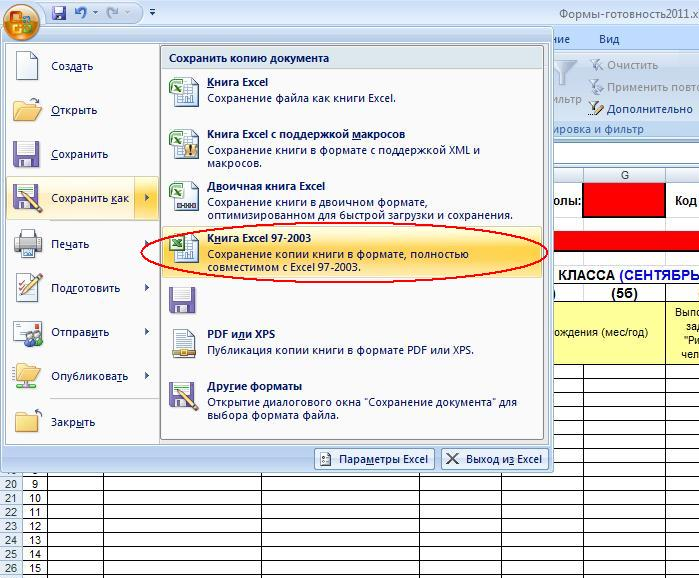 Если работа ведется в OpenOffice.org, окончательно заполненный файл должен быть сохранен в формате Excel версии 97/2000/XP (см. рисунок ниже).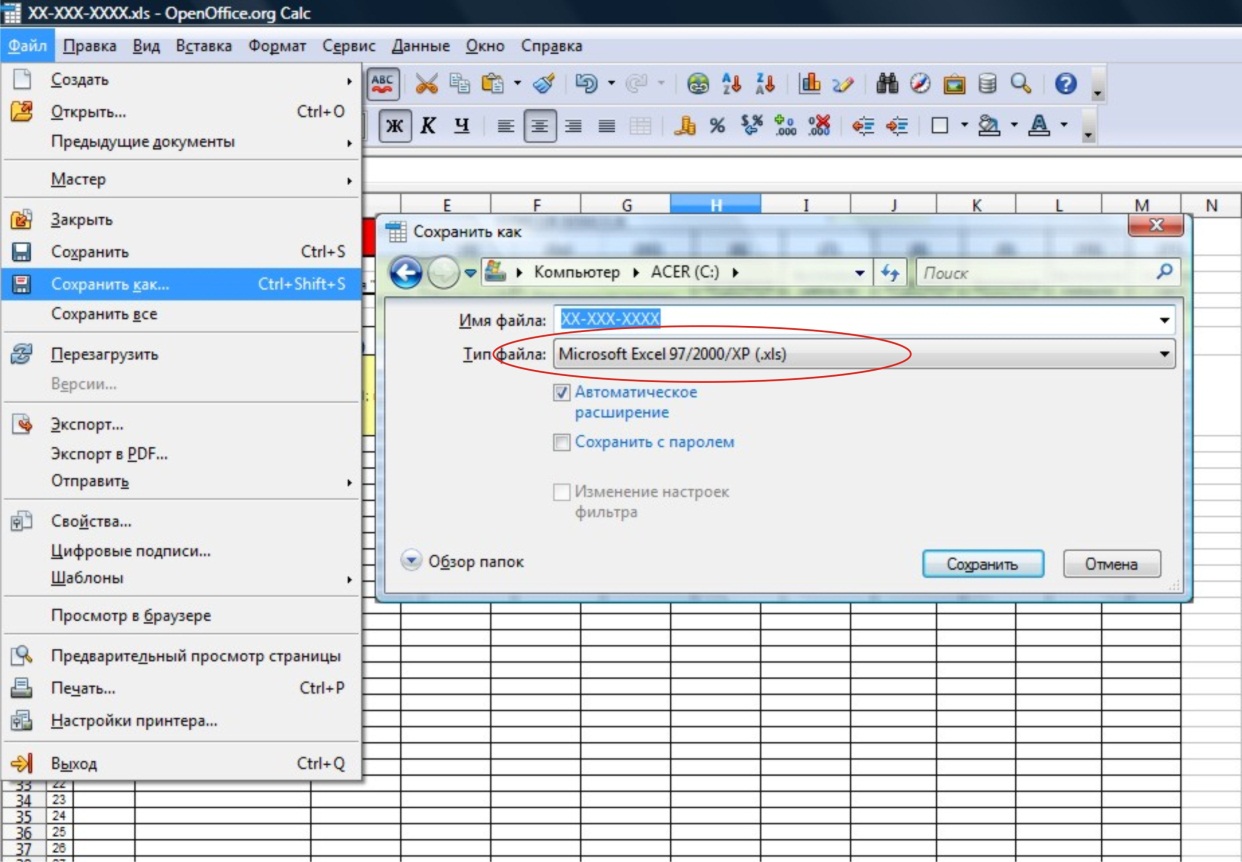 №Образовательное учреждениеДата проведения1.МОУ КСОШ «Радуга»12-16 ноября 2012 года2.МОШИ ТОШИС(п)ОО12-16 ноября 2012 года3.МОШИ РОШИ ООО12-16 ноября 2012 года4МОУ КО(с)ОШ12-16 ноября 2012 года№ТетрадьСодержание текстовЧисло вопросовМаксимальныйбалл1Тетрадь 1Загадка гигантского зуба. Граффити.29382Тетрадь 2План библиотеки. В поисках еды.31443Тетрадь 3Мнения учащихся. Прокатись по дорожке вдоль реки «Норд».25374Тетрадь 4Граффити .Открой для себя удовольствие однодневного пешего похода. 25365Тетрадь 5Прокатись по дорожке вдоль реки «Норд». Программа добровольной иммунизации против гриппа.25396Тетрадь 6Открой для себя удовольствие однодневного пешего похода. План библиотеки.31467Тетрадь 7В поисках еды.Мнения учащихся.26318Тетрадь 8Программа добровольной иммунизации против гриппа .Загадка гигантского зуба.2937